慈溪市2020学年第二学期高中期末考试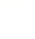 高二思想政治试卷考生须知：1.本试题卷共6页，满分100分，考试时间90分钟。2.答题前，在答题卷指定区域填写班级、姓名、考场号、座位号及准考证号并填涂相应数字。3.所有答案必须写在答题纸上，写在试卷，上无效。选择题部分一、判断题（本大题共10小题，每小题1分，共10分。判断下列说法是否正确，正确的请将答题纸相应题号后的T涂黑，错误的请将答题纸相应题号后的F涂黑）1.自古以来，商品交换就包括卖和买两个先后衔接的阶段。2.民营经济是浙江活力所在， 是浙江市场经济的重要组成部分。3.宁波居民议事会、居民网上议事厅是基层民主协商的重要表现。4.我国民法典的制订保障了人民行使国家权力。5.中国撤销对美国驻成都总领事馆的设立和运行许可，是主权国家行使管辖权的体现。6.文化作品总能丰富人的精神世界，增强人的精神力量。7. 文明因交流而多彩，因互鉴而丰富，说明文化发展需要尊重文化多样性。8.不看国外剧、不听英文歌，是文化自信的重要表现。9.“人之所不学而能者， 其良能也：所不虑而知者，其良知也。” 这是主观唯心主义的观点。10.我国继续推进南水北调后续工程高质量发展，说明我们可以利用规律，创造规律。二、选择题Ⅰ（本大题共22小题，每小题2分，共44分。每小题列出的四个备选项中只有一个是符合题目要求的，不选、多选、错选均不得分）11.2020年初人民币对美元中间价破“7”。今年以来，人民币对美元中间价维持在6.4左右。不考虑其他因素，这一变化趋势可能带来的影响有（    ）①提高了美国商品在我国市场的竞争力	②降低了美国游客到中国的旅游成本③提高了我国商品在美国市场的竞争力	④增强了中国商人对美国的投资热情A.①②	B.①④	C.②③	D.②④12.当前，许多农产品种植户“放下锄头、拿起鼠标”，利用自媒体、电商等平台进行网络直播销售，整合农业资源，并形成产、供、销紧密衔接的产业链。这种电商销售（    ）A.增添了农产品价值实现的渠道	B.增加了农产品的价值量C.能从根本上解决好三农问题	D.提高了农产品生产效率13.据全国乡村旅游监测中心显示，“五一”期间浙江省乡村旅游接待游客总人数为2165万人次，实现乡村旅游总收入61.1亿元，乡村旅游正成为越来越多人的新选择。这主要是因为（    ）A.乡村已实现经济高质量发展	B.人们的收入水平不断提升C.人们的消费观念日益更新		D.乡村多种资源得到全面极致发挥14.“十四五”期间，提升国民经济体系整体效能，不仅要扭住供给侧结构性改革，同时也要注重需求侧改革，打通堵点，补齐短板，贯通生产、分配、流通、消费各环节，用需求牵引供给。注重需求侧改革是因为（    ）①消费对经济发展具有基础性作用	②生产对消费的调整和升级起着导向作用③居民收入是消费的基础和前提	④形成国内国际双循环新发展格局的需要A.①②	B.①③	C.①④	D.②③15.“十四五” 规划和2035年远景目标纲要提出，支持浙江高质量发展，建设共同富裕示范区。为扎实推进共同富裕示范区建设，在“做大蛋糕”的基础上，浙江更重视“分好蛋糕”。下列措施有助于实现这一目标的是（    ）A.不断提高社保在初次分配中的比重	B.完善要素参与分配机制，支持做大经济“蛋糕”C.支持政府主导第三次分配，引导社会财富合理流动D.政府履行好再分配调节职能，推进基本公共服务均等化16.下表为浙江省2021年第1季度财政收支部分经济指标统计数据。根据图表信息，可以推断出（    ）①税收是浙江财政收入的主要来源	②增值税有效调节了人们的收入差距③企业的税收负担不断加重	④财政在改善人民生活水平方面发挥重要作用A.①②	B.②③	C.①④	D.②④17.智慧社区平台以社区居民为服务对象，为居民提供便捷的政务、医疗、养老、便民等线上服务，提升社区生活质量.同时通过为社区工作人员、政府管理部门提供信息化平台，提升社区管理效率。由此可见，智慧社区的优势在于（    ）A.创新社会治理模式，消除基层治理难题	B.强化社区行政职能，满足居民多样化需求C.健全社区组织形式，确保居民参与积极性	D.加强社区、政府、公民的沟通，完善多元共治体系18.今年5月1日起，工程监管2. 0版正式上线，对上虞区政府投资项目进行在线实时监管。在城市大脑底层数据的基础上，实现了全区项目在投资、进度、安全、质量等方面“一张网、一平台”，给建设、施工单位等套上了“紧箍咒”。这一监管有利于政府（    ）①深化简政放权	②推进治理现代化	③贯彻依法执政	④创新监管方式A.①④	B.②④	C.①②	D.①③19.在大疫大灾面前，我们更加坚定制度自信。坚信、坚持和完善人民代表大会制度，必须（    ）①毫不动摇地坚持中国共产党的领导	②保证和发展人民当家作主③全面推进政协协商		④坚持民主集中制A.①②③	B.②③④	C.①②④	D.①③④20.2021年3月18日，来自新疆的多名干部群众与中外媒体面对面交流，用亲身经历讲述了新疆的事实：当前，新疆经济社会发展和民生改善取得了前所未有的成就；新疆划清正常宗教活动与宗教极端活动的界限，充分保障了各族群众的宗教信仰自由。这从一个侧面表明（    ）A.我国各民族的经济社会不断发展	B.社会主义新型民族关系正在逐步形成C.民族自治地区享有高度的自治权	D.宗教信仰自由政策是民族团结的前提和基础21.2021年4月 16日，国家主席习近平同法国总统、德国总理进行了中法德领导人视频峰会。三国领导人一致认为，要坚持多边主义，全面落实《巴黎协定》，要加强气候政策对话和绿色发展领域合作。三国领导人达成的重要共识表明（    ）A.中法德各国的根本利益是相同的B.维护共同利益是主权国家对外交往的出发点C.努力推进世界多极化发展是国际民主化发展方向D.顺应时代发展潮流是大国担当国际责任的正确选择22. 2021 年5月，慈溪青瓷上了人民网首页。在过去的20年里，慈溪不仅复原了青瓷烧制技艺，还将青瓷元素植入音乐、影视、旅游等领域，将“青瓷”这个文化符号深深刻入了城市的血脉中，吸引人们去探寻青窑背后的历史故事。这说明（    ）①人们在社会实践中创造享用文化	②文化促进经济社会的发展③要推动优秀传统文化创新性发展	④文化是综合国力竞争的重要因素A.①③	B.①④	C.②③	D.②④23.穿越古今，经过千百年传承的紫砂陶器，在生存空间、技艺特征、衍生谱系、传统文化内涵等方面迄今仍呈现出最初时候的良好状态。这表明传统文化具有（    ）A.相对稳定性	B.深厚的民族性	C.鲜明的时代性	D.强大的包容性24.电影《悬崖之上》在4月30日上映后，票房一路高歌。电影讲述了一群爱国特工凭借着智慧和勇气在困境中将情报带回的故事，向观众再现了革命年代的英雄儿女不畏牺牲，只为革命信念的内在精神，引发观众满满的感动和共鸣。这启示我们文化创新应（    ）①推动社会实践的发展	②来源于人民群众的生活实践③重视对传统文化的继承	④着眼于人民群众的精神需要A.①③	B.①④	C.②③	D.②④25.针对未成年人网络环境问题，国家网信办将继续加大未成年人网络环境整治力度，计划用3个月时间集中开展“清朗·未成年人网络环境整治”专项行动。这是基于（    ）①文化市场存在的自发性	②我国多元价值体系建设的需要③对落后和腐朽文化的抵制	④大众传媒的快速发展A.①②	B.②④	C.①③	D.③④26.为适应现代市场经济的不断发展，余姚将道德与“信贷”联姻，对村民热心公益、诚实守信、邻里团结、慈善捐助等行为进行道德积分，用积分换取信用贷款和免坐公交、优惠旅游等“礼遇”，大力营造“好人好报”的文明风尚。这一做法（    ）①有利于弘扬科学精神、提高科学素养	②有利于强化社会责任意识和奉献意识	③有利于增强道德建设的时代性和实效性④有利于推进理想信念教育常态化制度化A.①③	B.①④	C.②③	D.②④27.右面漫画启示我们（    ）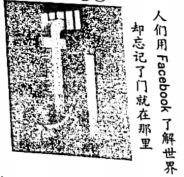 ①认识世界需要正确意识的指引	②科学技术能够能动地认识世界③虚拟世界来源于现实世界，我们要学会回归现实世界④虚拟世界可以代替真实的世界，成为人类最主要的世界A.①③	B.①④	C.②③	D.②④28.经过6年复杂和艰难的准备，2020年考古学家发现了余姚井头山遗址。该遗址是迄今为止中国沿海埋藏最深、年代最早的海岸贝丘遗址，其中丰富的遗存和环境信息将对研究人类演进具有重要意义。这说明（    ）①获得正确认识是实践的根本目的	②推动实践发展是认识的最终目的③认识受到具体实践水平的限制	④认识是推动事件发展的重要动力A.①②	B.②③	C.①④	D.③④29.新时代面临新机遇新挑战。我们要用辩证思维认识和把握国内外大势，善于在危机中有先机，于变局中开新局。这里的“辩证思维”主要是指（    ）①矛盾双方相互贯通，在一定条件下相互转化	②要着重把握矛盾的主要方面③要立足部分，用局部的发展推动整体发展④要敢于突破成规陈说A.①②	B.①③	C.②④	D.③④30.立足新发展阶段，构建新发展格局，我国出台了首部流域法律——《中华人民共和国长江保护法》。该法于2021年3月1日正式开始实施，为推动长江经济带的持续健康发展提供了强力支撑。这表明（    ）①社会存在决定社会意识	②生产方式的变革决定社会面貌③生产关系要适应生产力状况	④上层建筑会反作用于经济社会A.①③	B.①④	C.②③	D.③④31.“江山就是人民， 人民就是江山”习近平总书记最新金句启示我们（    ）①每个人都是社会历史的创造者	②要坚持以人民为中心的发展思想③人民群众是社会物质财富的创造者	④要坚持群众观点、群众路线A.①②	B.①④	C.②③	D.②④32. 5月22日，“杂交水稻之父” 和“共和国奖章”获得者袁隆平院士在长沙与世长辞，令国人悲痛不已。他带领科技攻关项目组，不断攻关亩产目标，选育培植耐盐碱水稻，实现了水稻育种的历史性突破，为解决中国人民的温饱、保障国家粮食安全和人类摆脱饥荒做出了重大贡献。这告诉我们（    ）①社会提供的客观条件是实现人生价值的前提②要在劳动和奉献中创造价值③人既是价值的创造者，又是价值的享受者④实现人生价值需要价值观的指引A.①②	B.①③	C.②③	D.②④三、选择题Ⅱ（本大题共5小题，每小题3分共15分。每小题列出的四个备选项中只有一个是符合题目要求的，不选、多选、错选均不得分）33. 2020年12月英国议会上院在修订一项有关国际贸易协定的法律草案中，加入了“种族灭绝条款”并获得多数通过。而2021年1月19日，下院在审议该草案时，就有关“种族灭绝条款”的内容引发巨大争议。英国政府也明确表示反对该修正案。由此可见，在英国（    ）A.议会上院协助下院立法	B.首相和内阁有权否决议会的立法C.两院在立法权方面有同等权力	D.两院代表不同的利益集团和阶级34. 2021年5月21日，习近平主席以视频方式出席了由二十国集团主席国意大利和欧盟委员会联合举办的全球健康峰会，号召国际社会尤其是二十国集团成员在全球抗疫中扛起义不容辞的历史责任，并再次贡献中国方案，为全球早日战胜疫情注入信心和动力。这表明（    ）A.欧盟注重发挥联合国作用，促进共同繁荣B.二十国集团具有组织性的特点，能自主开展抗疫合作等活动C.中国倡导多边主义，积极构建人类卫生健康共同体D.二十国集团以共同体方式，实现各成员国共同目标35.龙川一家酒店未经授权及许可，以营利为目的，擅自将苏某的《黄土高坡》等33首音乐作品进行技术制作，使其增加伴唱功能后，复制到点播系统内，供消费者演唱。下列说法正确的是（    ）①该酒店侵犯了苏某的发表权	②未经著作权人许可使用其作品必定构成侵权③该酒店侵犯了苏某的复制权和表演权	④该酒店需要承担停止侵害、赔偿损失等责任A.①②	B.①③	C.②④	D.③④36.2018 年2月14日王某和张某举行了婚礼，5月20日双方登记结婚，后因性格不合，双于2021 年5月20日协议离婚.关于财产的分割，下列属于夫妻共同财产的是（    ）①2018年4月1日王某父母赠送给王某的化妆品一套②2019年4月1日王某因工受伤致残后获得的生活补助费③2020年4月1日张某作为唯一法定继承人获得的40万元④2021年4月1日张某因创作长篇小说而获得的稿酬3万元A.①②	B.②④	C.①③	D.③④37.孙女士于2020年5月从某商场购买一套化妆品，使用后皮肤红肿出疹，就医不愈，花费巨大。孙女士与商场进行了多次交涉，双方争执不下。对此，下列说法正确的是（    ）①商场对孙女士既构成违约又构成侵权	②孙女士可以委托辩护人，通过法院起诉维权③争议发生后双方仍可签订协议向仲裁委员会提交仲裁④孙女士若起诉，购物发票是一个重要的物证A.①②	B.①③	C.②④	D.③④非选择题部分四、综合题（本大题共4小题，共31分）38.浙江舟山群岛新区是全国首个以海洋经济为主题的国家级新区。从2011年成立至今，舟山群岛新区GDP指标不断攀升，城市建设日新月异，努力在构建新发展格局中打开新局面。舟山群岛新区充分发挥区位资源优势，打造对接国际市场规则、参与全球资源配置的海上战略节点，大力推进国际大宗商品贸易自由化。同时舟山群岛新区借助税收优惠等政策，鼓励具有较强竞争力的海洋产业加快对外发展，出台了第一部国家级海洋特别保护区地方性法规——《舟山市国家级海洋特别保护区管理条例》为海洋保护提供了舟山示范。但是，舟山群岛新区在发展中还存在着基础设施相对薄弱、海洋经济人文素养不高、管理滞后等问题。结合材料，运用《经济生活》、《政治生活》 的相关知识，回答下列问题：（1）从“走进社会主义市场经济”的角度，说明舟山群岛新区是如何在构建新发展格局中打开新局面的。（6分）（2）从政府的职能角度，针对舟山群岛新区发展中存在的问题，请你提两条建议。（2分）39.2021 年5月15日7时18分，天问一号成功着陆火星，中国成为世界上第二个成功着陆火星的国家。踏.上遥远的红色星球，彰显着中国航天人执着勇毅的探索精神。火星大气稀薄、地形复杂、尘暴严重，再加上通信延迟，着陆火星面临着巨大风险考验。但中国航天人昼夜不息地积极探索、攻坚克难，进行了一次又一次地尝试，突破了第二宇宙速度发射、测控通信、地外行星软着陆等一项项关键技术，在仅有五成左右成功率的人类火星探测任务中，在失败率最高的火星着陆阶段中，中国最终实现了地外行星着陆，这是中国航天事业发展中又一具有重大意义的里程碑。结合材料，运用《生活与哲学》、《文化生活》 中的相关知识，回答下列问题：（1）运用“用发展的眼光看问题”的知识，分析我国天问一号成功着陆火星的历程对我们有何启示。（6分）（2）中国航天人身上体现了怎样的中华民族精神。（2分）40.面对新冠疫情，疫苗成了抗疫的希望。根据国家的统一部署，我国的新冠病毒疫苗接种目标人群按照高风险人群、高危人群和其他人群分步安排。目前各地正在根据中央的总体部署和安排，分阶段开展各类人群的接种工作。而与此同时，美国却出现了多地区疫苗分配慢、不及时等乱象，使疫苗分配计划远落后于原定计划，一大批的民众正在苦苦等待着第一剂新冠疫苗的发放。美国各州的卫生官员指责联邦政府缺乏统一指导，各州自行制定接种计划，导致跨州接种、争抢疫苗的乱象频繁发生；而联邦官员说他们并不太了解延误的原因，怀疑有多达600万剂的新冠疫苗被各州不必要地囤积起来……这些乱象正导致美国疫情愈发严重。结合材料，运用《国家和国家组织常识》中的相关知识，回答下列问题：（1）结合中国疫苗接种工作的部署情况，分析我国的国家结构形式。（3分）（2）运用“美国的联邦制”的相关知识，分析美国疫苗接种出现乱象的原因。（6分）41.A市A区的甲与B市B区的房地产开发商乙签订了一份商品买卖合同。乙提出，为少交契税建议将合同中的部分购房款算作装修费用，甲表示同意。 后来发生纠纷，甲以所付装修费远远高于装修标准为由，要求乙退还高于部分的装修费，乙不同意。双方协商未果，于是甲诉诸法院，请求法院对装修费用予以变更。结合材料，运用《生活中的法律常识》中的知识，回答下列问题：（1）甲应当向何地法院提起诉讼？（3分）（2）从合同效力的角度，分析法院会支持甲的主张吗？请说明理由。（3分）慈溪市2020学年第二学期高中期末考试高二思想政治参考答案一、判断题（本大题共10小题，每小题1分，共10分）二、选择题Ⅰ（本大题共22小题，每小题2分，共44分）三、选择题Ⅱ（本大题共5小题，每小题3分，共15分）四、综合题（本大题共4小题，共31分）38.（1）①舟山群岛新区在构建新发展格局中，充分发挥区位资源优势，打造对接国际市场规则、参与全球资源配置的海上战略节点，推进国际大宗商品贸易自由化，调节资源在全球的合理配置，充分发挥市场在资源配置中的决定性作用（3分）②舟山群岛新区在构建新发展格局中，通过税收、制定法规等措施，综合运用经济和法律等各种手段，更好发挥政府宏观调控作用，促进海洋产业加快学科网对外发展。（3分）（2）①政府应加强社会建设职能，解决基础设施建设相对薄弱的问题。②政府应加强社会主义文化建设职能，提高海洋经济的人文素养。③政府应不断转变职能，创新监管方式，完善相关制度，加大监管力度，解决管理相对滞后问题。（写出任意两个即给2分。）39.（1）①事物发展是前进行和曲折性的统一。着陆火星面临着巨大风险考验，但中国航天人仍积极探索、攻坚克难，最终实现了地外行星着陆，启示我们既要做好充分的思想准备，不断克服前进道路上的困难，又要对未来充满信心。（3分）②事物发展的状态是量变和质变的统一，中国航天人经过了一次又一次地尝试，突破了一项项关键技术，最终实现了探测器在火星的成功着陆，启示我们既要重视量的积累，又要果断抓住时机，实现事物的飞跃。（3分）（2）爱国主义、奋斗精神、创造精神。（2 分）（答出2个给满分）40.（1）中国是单一制国家。根据中央的总体部署和安排，各地分阶段开展疫苗接种工作，说明中国具有中央享有最高权力，地方政权被置于中央政权的统一领导下的结构特点。（3分）（2）①美国是典型的联邦制国家，联邦与州分享政治权力，在各自的权力范围内享有最高权力。疫苗接种工作需要联邦和州共同配合，而美国在疫苗接种过程中，一方面联邦政府缺乏统一指导，另一方面各州各自为政，不必要地囤积疫苗，使得各州跨州接种、争抢疫苗的乱象频繁发生。（4分）②美国在疫苗接种过程中，联邦政府与州政府之间相互扯皮推诿，同时资产阶级利用国家结构形式的特点，对大人民在疫苗接种方面的要求相互推卸责任、置之不理，导致了美国疫苗接种的乱象，使得疫情愈发严重。（2分）41.（1）甲应向B区的人民法院提起诉讼。民事诉讼多采取“原告就被告”原则，即由被告所在地法院管辖的原则。本案中，开发商乙是被告，因此甲应当向乙所在地的B区法院提起诉讼。（3分）（2）不会。我国合同法规定，有下列情形之一的，合同无效：恶意串通，损害国家、集体或者第三人利益。无效合同自始无效。本案中甲与乙为少交契税，恶意串通，损害了国家利益，双方签订的购房合同为无效合同，因此法院不会支持学科网甲的主张。（3分）指标一般公共预算收入税收收入增值税个人所得税一般公共预算支出民生支出数额（亿元）27572341124540528111968同比增长（%）27.526.844.213.614.315.3%12345678910FTTFTFTFTF11121314151617181920BABCDCDBCA21222324252627282930DAADCCABAB3132DC3334353637ACDDB